DAFTAR RIWAYAT HIDUP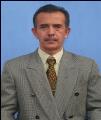 Kualifikasi Lengkap dari: Nama 	: Dr.Bafirman HB.M.Kes.AIFOJabatan	:  Lektor KepalaIns/ Unit	:  FIK-UNP Padang Alamat 	:  Jl. Mustang No.16 B Tunggul Hitam Padang	  Telp 	: (0751)462320Hp	: 08126616368Email 	: bafirman&gmil.idData Pribadi NIP 	: 19591104 198510 1001Pekerjaan	: Dosen FIK-UNPPangkat dan Gol.Ruang 	:  Pembina Utama Muda/ IV CTempat / Tanggal Lahir 	: Sai Jambu, Kab.Tanah Datar/4-11-1959Agama 	: IslamStatus perkawinan 	: NikahAlamat Kantor 	: FIK-UNP Jl. Hamka Air Tawar PadangPendidikanRiwayat KepangkatanRiwayat Jabatan dan PekerjaanKursus dan PelatihanSeminar dan LokakaryaKarya IlmiahDipublikasikanTidak DipublikasikanPengalaman PenelitianPengalaman OrganisasiPengabdian MasyarakatPenghargaaanLain – Lain                                                                            Padang, 10 Pebruari  2013	                                                           Yang Membuat,		  Dr.Bafirman HB, M.Kes.AIFONoTahunKeterangan11972Tamat Sekolah Dasar di Sai Jambu, Kab.Tanah Datar21977Tamat PGA 4 Th. jurusan Agama,  di Sai Jambu, Kab.Tanah Datar31979Tamat PGA 6 Th. jurusan Agama di  Batusangkat Kab. Tanah Datar41979Tamat SMAN 1 jurusan Sosial Bukittinggi51983Tamat Sarjana S.1 IKIP Padang Jurusan Olahraga Kesehatan61996Tamat Pasca Sarjana S-2 Ilmu Unair Surabaya  Jurusan Ilmu kesehatan Oklahraga72012Tamat Pasca sarjana S.3 UNP Padang, konsentrasi Ilmu PendidikanDstNoTgl – Bln – ThnKeterangan101-10-1985Penata Muda III/a (Calon Pegawai)211-03-1987Penata Muda III/a301-04-1989Penata Muda Tk.I401-04-1991Penata501-04-1993Penata TK.I601-08-1998Pembina701-10-2003Pembina Tk.I801-10-2007Pembina Utama MudaDstNoThnKeterangan11985Ass. Ahli Madya21989Ass. Ahli31991Lektor Muda41993Lektor Madya51998Lektor62003Lektor KepalaNoTgl-bln-thn s/dKeterangan105-1-1990 s/d30-6-1990Bhs.Inggris Balai bahasa IKIP Padang210-1-191 s/d 25-6-1991Bhs.Inggris Balai bahasa IKIP Padang310-1-1994 s/d 5-6-1994Komputer di Surabaya417-27/7-2002Buku Ajar Bogor56- 8/5-2004Penelitian Sport Development Index627 – 29/2-2009Penilaian Buku Teks Penjasorkes729-30/10-20010Penelitian Dosen Dikti8NoThnKeterangan112-15/12-2011Lokakarya Kedokteran Olahraga dann cedera Olahraga (Pusat Pengemabangan IPTEK dan Kesehatan Olahraga Nasional (PP-ITKOM)229-31/10-2010Peningkatan Kemampuan Penelitian Dosen di Wilayah Padang dan sekitarnya (Direktorat P2M Dikti Kementerian Pendidikan Nasional) di Padang314-15/10- 2010Seminar Hasil Penelitian “Keadaan Status Gizi dan Faktor-Faktor yang mempengaruhinya Pada Murid  Taman Kanak-kanak Kabupaten Tanah Datar”. Di Jakarta422-24/10-2010Lokakarya: Intensive Technical Asisten SPMI di Jakarta52007Manfaat Aktivitas Fisik/Kegiatan Olahraga terhadap Kesehatan dan Kebugaran Jasmani” di Jakarta62007Simposium nasional penelitian pendidikan “Pusat penelitian Kebijakan dan inovasi Pendidikan72003Sosialisasi Kurikulum Pendidikan Jasmani      Sosialisasi Kurikulum Pendidikan Jasmani (Anggota Tim Pengembang)     81997Konperensi Nasional Pendidikan Jasmani, Olahraga dan Kejuaraan Soejiran Cup XIII92007Seminar nasional Keolahragaan Indosenia102007Workshop” Pembelajaran Inovatif dan partisipasif”112007Seminar dan Lokakarya” Pembelajaran Pendidikan Jasmani”122007Temu karya  nasional “IPTEK Olahraga”132006Seminar Internasional ”Sport and Health Fitness”141996Physical Education and Sport Teacher development152006Seminar nasional “Refleksi Satu tahun Pelaksanaan Undang-Undang No.3 Tahun 2005 Tentang Sistem keolahragaan nasional”162005Seminar Lokakarya nasional “Penulisan artikel untuk Jurnal ilmiah” Angkatan IV172005Seminar Nasional Pengembangan IPTEK dan Prestasi Olahraga182005Seminar nasional “Pengembangan industri olahraga”192004Rakornis “Strategi kebijakan pembangunan olahraga Nasional”202004Konvensi Nasional Pendidikan Indonesi KONAPI)212004Seminar dan lokakarya Nasional “ Kurikulum Berbasis Kompetensi Pendidikan jasmani dan Pendidikan Kepelatihan Olahraga”222002Sarasehan nasional Olahraga Tradisional232001National-International Seminar On Ergonomic – Sports Physiology241994Simposium Nasional Cedera Olahraga251994Seminar Lokakarya Kiat dan Teknik Penulisan Karya ilmiah261989    Seminar Dampak Sistem Pemerintahan Desa Terhadap Kesatuan Masyarakat Hukum Adat Minangkabau di Daerah Provinsi Sumatera Barat”.271986Simposium Kesehatan olahragaNoThnKeterangan12010Status Gizi dan Faktor-Faktor yang mempengaruhinya Pada Murid  Taman Kanak-kanak Kabupaten Tanah Datar22011 Peranan Pendidikan Jasmani Olahraga dan Kesehatan dalam Pembentukan karakter peserta didik,3201Nilai-nilai Luhur dalam Pembelajaran Pendidikan Jasmani olahraga dan Kesehatan42006Perbedaan kesegaran jasmani siswa dan kaitannya dengan proses pembelajaran pendidikan jasmani pada pendidikan menengah kota Padang52006Pengkajian  Sport Development Index (SDI) Daerah Propinsi Sumatera Barat62005Peningkatan Ketahanan Fisik Melalui Pemupukan Karbohidrat  (Carbohidrate Loading) bagi Olahraga Daya Tahan72002Pemanfaatan fungsi denyut nadi   dalam proses pembelajaran pendidikan jasmani 82001Pengaruh siklus menstruasi terhadap kadar hemoglobin dan tingkat kesegaran jasmani92000Pengaruh Aktivitas Fisik Terhadap Sistem BiologisDstNoThnKeterangan1210Peranan Kebutuhan Vo 2 max dan prediksinya terhadap beberapa cab. Olahraga22011The Contribution Of Sports Physiology For Overcoming The Risk Towards Optimal Performance32011Perangkat dan Pelaksanaan Pembelajaran Penjasorkes42005Denyut nadi salah satu parameter Kondisi Fisik2006Hakikat Dasar Fisiologi Olahraga terhadap latihan fisik52006Pemberdayaan Mobilisasi dana Masyarakat Untuk Olahraga  dengan   pola Kemitraan62002Pemberdayaa Mobilisasi dana Masyarakat Untuk Olahraga  dengan pola Kemitraan 2002 72001Pemanfaatan  Fungsi Denyut Nadi Dalam proses Pembelajaran  Pendidikan Jasmani.82000Peranan Kesegaran Jasmani Dalam Meningkatkan Produktivitas Kerja92000Upaya  Pembinaan  Olahraga  Sekolah  Melalui  Konsep FisiologiLatihan101999Pengaruh   Keadaan   Fase  Siklus  Menstruasi  Terhadap  Tingkat Kesegaran Jasmani111999Upaya Peningkatan Kesegaran Jasmani Bangsa122000Sistem Kardivaskuler Dalam Kegiatan Aerobik dan Anaerobik131996Peranan  Kesegaran  Jasmani  Dalam Meningkatkan Hasil Belajar SiswaDstNoThnKeterangan12012Pengkajian Sport Development Index  Kabupaten Tanah  Datar22012Pengaruh Profesionalisme  Guru Pendidikan Jasmani  Olahraga dan Kesehatan Terhadap  Pembentukan Karakter Siswa32012Evaluasi Pembelajaran Dosen dan Mahasiswa Fakultas Ilmu Keolahragaan Universitas Negeri Padang42011Pembentukan Karakter  dan  Peningkatan Kualitas Kesegaran Jasmani Melalui Model Pembelajaran Pendidikan Jasmani Olahraga dan Kesehatan di Sekolah Dasar. (disertasi)52009Keadaan Status Gizi dan Faktor-Faktor yang mempengaruhinya Pada Murid  Taman Kanak-kanak Kabupaten Tanah Datar.62008Analisis Pelaksanaan Proses Pembelajaran Pendidikan Jasmani Olahraga dan Kesehatan Serta Kaitannya dengan Konsep Diri dan Kebugaran Jasmani  Siswa Pada SMA Negeri 8 Padang72006Analisis Proses Belajar Mangajar Pendidikan Jasmani Dalam Kaitannya Dengan Status Kesegaran Jasmani Siswa SMA, SMK dan MAN di Kota Padang.82005Pengkajian  Sport Development Index Propinsi Sumatera Barat92004Pengkajian  Sport Development Index Propinsi Riau 102003Pengembangan Pusat Pendidikan dan Latihan      Pelajar (PPLP) Propinsi Sumatera Barat Cabang Olahraga Sepakbola, Sepaktakraw, dan Atletik.112000Pengaruh Latihan  Sirkuit (Circuit Training) Anaerobik dengan beban sedang dan berat Terhadap Kekuatan dan Daya Ledak” .121999Pengaruh  Siklus  Menstruasi  Terhadap  Kadar Hemoglobin dan Tingkat Kesegaran Jasmani”.131999Pengaruh  Dosis  dan  Waktu  Pemberian Glukose Sebelum Aktivitas Fisik Terhadap Daya Tahan Aerobik”.141998Hubungan Antara Dash Sprint dan Kekuatan Tolakan dengan Prestasi Lompat Jauh Mahasiswa Putra FPOK IKIP Padang”151998Pengaruh  Latihan  Beban  Sistem  Interval Piramid dengan Latihan Beban Sistem Interval Kombinasi Terhadap Kekuatan Otot Tungkai”.161977Aktivitas  Karang  Taruna  Memasyarakatkan Olahraga pada Daerah Pedesaan Daerah Tingkat I Kabupaten Tanah Datar”.171995Pengaruh  Latihan Step Up Istirahat Aktif dengan Latihan Step Up Istirahat Pasif Terhadap Kapasitas Kerja Maksimal serta Denyut Nadi Cadangan (Tesis)181992Pengaruh  Latihan Daya Tahan, Kecepatan dan Kekuatan Terhadap Peningkatan Kapasitas Vital Paru dan Kapsitas Maksimal Aerobik (VO2Max) Pada Mahasiswa Jurusan Pendidikan Kesehatan dan Rekreasi (Kesrek) FPOK-IKIP Padang”.191991Permainan Olahraga Tradisional di Kecamatan Pariangan Kabupaten Daerah TK. II Tanah Datar”.201991“Perbandingan  Efektifitas  Antara   Servis Forehand dengan Servis Backhand Dalam Permainan Bulutangkis Tingkat Dasar Mahasiswa Jurusan Pendidikan Olahraga FPOK-IKIP Padang”.211991Penerapan   Sistem   Pemerintahan    Desa Dalam Wilayah Kesatuan Masyarakat Hukum Adat Minangkabau di Propinsi Daerah TK. I1 Sumatera Barat”.221990Kendala-Kendala  yang  Dialami   Dalam Mengikuti Pengalaman Lapangan Kependidikan Oleh Mahasiswa Program S1 FPOK-IKIP Padang”.231990Studi  Tentang Pelaksanaan Kegiatan Karang Taruna Pada Desa-Desa di Daratan Daerah TK. II Kabupaten Padang Pariaman”.241989D Dampak Sistem Pemerintahan Desa Terhadap Kesatuan Masyarakat Hukum Adat Minangkabau di Daerah Provinsi Sumatera Barat”.251989Pengaruh   Merokok  Terhadap   Frekuensi Denyut Nadi. Kapasitas Vital Paru-Paru dan Kadar Hemoglobin Pada Mahasiswa Jurusan Pendidikan Kesehatan dan Rekreasi FPOK-IKIP Padang261986Pakaian Adat Tradisional Daerah Sumatera Barat”.271983Hubungan Antara Frekuensi Denyut Nadi dan Kapasitas Vital Paru-Paru dengan Lari 1500 Meter Pada Mahasiswa Jurusan Pendidikan Olahraga FPOK-IKIP Padang”. (Skripsi).NoThn s/d ThnKeterangan11984 s/d skrgIkatan Serjana Olahraga Republik Indonesia (ISORI) anggota21986 s/d 1991Komite Olahraga nasional Indonesia Sumatera Barat (KONI)  anggota Litbang32005Federasi OlahragaMasyarakat Indonesia (FOMI) Anggota Litbang42008s/d skrgPersatuan Warga Sungai Jambu di Padang (PWS) Ketua IDstNoThnKeterangan12000 s/d sekarangSebagai instruktur Diklat Provinsi Kabupaten/Kota, Prajabatan Gol.I,II dan III dengan materi Kesegaran Jasmani, tahun 2000 sampai sekarang.22009.Sebagai Tim Juri Guru Berprestasi tingkat Provinsi Sumatera Barat,  32009Sebagai Tim Juri Kepala Sekolah Berprestasi tingkat Provinsi Sumatera Barat 42009, 2010, dan 2011.Sebagai Tutor: Pembinaan Kesegaran jasmani  Calon Jamaah Haji Pada Kelompok Bimbingan Ibadah Haji (KBIH) Armina Kota Padang, tahun 52009Sebagai Penilai Buku Teks Pelajaran Pendidikan Jasmani Olahraga dan Kesehatan Tingkat NasionalDstNoThnKeterangan11983Piagam Panitia MTQ Nasional ke 13 di Padang21985Piagam BP 7 Sumatera Barat32006Piagam tanda kehormatan  Repoblik Indonesia SATYALANCANA KARYASAPTA 20 TAHUN42008Piagam penghormatan Ketua Rombongan Haji, Direktur Pembinaan HajiNoThnKeterangan12008   Buku Ajar  Fisiologi Olahraga22006    Buku Ajar Pratikum Fisiologi Olahraga32005    Buku Ajar Pembentukan Kemampuan Fisik42003   Tim Pengembang dan Sosialisasi Kurikulum Pendidikan Jasmani      52000   Buku Ajar Sport Medicine61997    Sistem Enersi Pada Olahraga71996Pembinaan Kondisi FisikDst1989    Pembinaan Kesegaran Jasmani (Physical Fitness